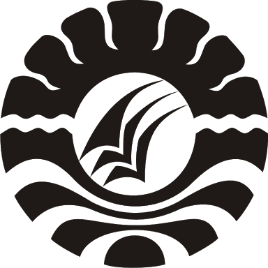 SKRIPSIPENGEMBANGAN KEGIATAN MENGGAMBAR UNTUK MENINGKATKAN KEMAMPUAN MENGUNGKAPKAN IDE ANAK DI TAMAN KANAK KANAK NURUL MUJAHIDAH KABUPATEN GOWASUKMAWATIPROGRAM STUDI PENDIDIKAN GURU PENDIDIKAN ANAK USIA DINIFAKULTAS ILMU PENDIDIKANUNIVERSITAS NEGERI MAKASSAR2016PENGEMBANGAN KEGIATAN MENGGAMBAR UNTUK MENINGKATKAN KEMAMPUAN MENGUNGKAPKAN IDE ANAK DI TAMAN KANAK KANAK NURUL MUJAHIDAH KABUPATEN GOWASKRIPSIDiajukan untuk Memenuhi Sebagian Persyaratan Guna Memperoleh Gelar Sarjana Pendidikan Pada Program Studi Pendidikan Guru Pendidikan Anak Usia Dini Strata Satu Fakultas Ilmu PendidikanUniversitas Negeri MakassarSUKMAWATI1449046040PROGRAM STUDI PENDIDIKAN GURU PENDIDIKAN ANAK USIA DINIFAKULTAS ILMU PENDIDIKANUNIVERSITAS NEGERI MAKASSAR2016